Общевосстановительный санаторий при ММЦ HJM(Премиум пакет)Ниже приведен пакет на санаторное лечение на 2 человека. В эконом пакет входит проживание в ВИП-палате на ВИП-этаже (1 вип-палата на двоих), диагностическое обследование, питание и комплексная программа для повышение иммунитета организма.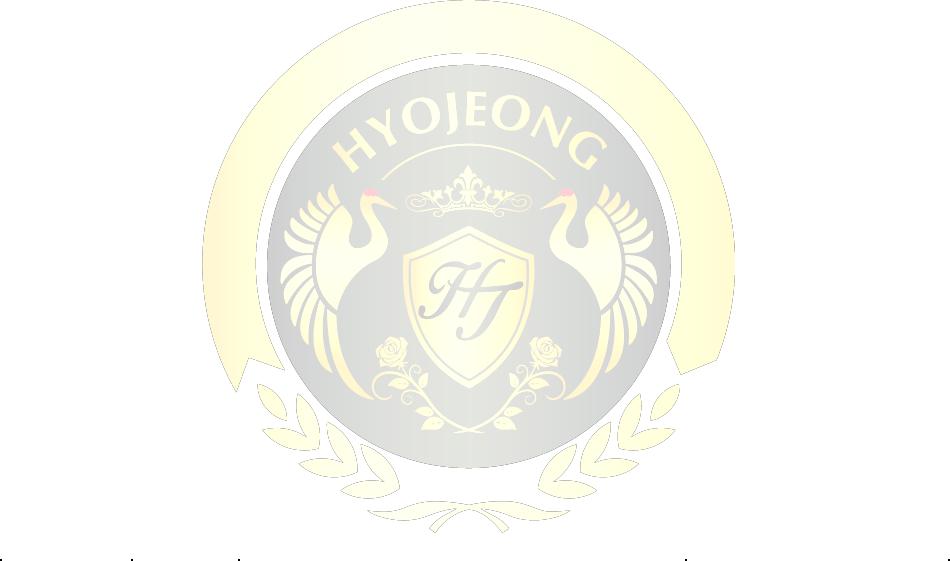 Стоимость базового пакетаСтоимость базового пакетаСтоимость базового пакетаСтоимость базового пакета13,020 $13,020 $ДеньРасписаниеРасписаниеПитаниеЗаселение (7 этаж ВИП палаты)Заселение (7 этаж ВИП палаты)День 1ПослеОбедОбедДень 1ПослеЛегкий обедДень 1ПослеКомплексное обследование НоблКомплексное обследование НоблЛегкий обедвторникобедаКомплексное обследование НоблКомплексное обследование НоблЛегкий обедвторникобеда(обследования не требующие подготовки)(обследования не требующие подготовки)(обследования не требующие подготовки)(обследования не требующие подготовки)Подготовка к колоноскопииПодготовка к колоноскопииКомплексное обследование НоблКомплексное обследование НоблДо обеда(оставшиеся обследования)(оставшиеся обследования)До обедаОбедОбедПослеПредварительная консультация по результатамПредварительная консультация по результатамДень 2Обед/Ужин:День 2обедаКонсультация врачаКонсультация врачаОбед/Ужин:обедаКонсультация врачаКонсультация врачасредаобедатрадиционной корейской медицинытрадиционной корейской медицинырусская кухнясредатрадиционной корейской медицинытрадиционной корейской медицинырусская кухнятрадиционной корейской медицинытрадиционной корейской медициныПрогулочная дорога (Профилактика общегоПрогулочная дорога (Профилактика общегосостояния здоровья посредством уединениясостояния здоровья посредством уединенияс природой)с природой)Ужин и отдыхУжин и отдыхЗавтракЗавтракСеанс Восточной ТерапииСеанс Восточной ТерапииДо обедаДо обедаАроматерапияАроматерапияДо обедаАроматерапияАроматерапияАроматерапияАроматерапияОбедОбедДень 3Тур программаТур программаЗавтрак/Обед/Ужин:День 3После(Остров   Намисом   или   деревня   «Маленькая(Остров   Намисом   или   деревня   «Маленькая(Остров   Намисом   или   деревня   «МаленькаяЗавтрак/Обед/Ужин:четвергПосле(Остров   Намисом   или   деревня   «Маленькая(Остров   Намисом   или   деревня   «Маленькая(Остров   Намисом   или   деревня   «Маленькаярусская кухнячетвергФранция)Франция)русская кухняФранция)Франция)Прогулочная дорога (Профилактика общегоПрогулочная дорога (Профилактика общегообедасостояния здоровья посредством уединениясостояния здоровья посредством уединенияс природой)с природой)Ужин и отдыхУжин и отдыхЗавтракСеанс Локальной Гипертермии 1Сеанс Локальной Гипертермии 1Сеанс Локальной Гипертермии 1До обедаДо обедаСеанс Традиционного Японского МассажаСеанс Традиционного Японского МассажаСеанс Традиционного Японского МассажаСеанс Традиционного Японского МассажаСеанс Традиционного Японского МассажаСеанс Традиционного Японского МассажаДень 4ОбедЗавтрак/Обед/Ужин:пятницарусская кухняпятницаПрогулочная дорога (Профилактика общегоПрогулочная дорога (Профилактика общегоПрогулочная дорога (Профилактика общегорусская кухняПрогулочная дорога (Профилактика общегоПрогулочная дорога (Профилактика общегоПрогулочная дорога (Профилактика общегосостояния здоровья посредством уединениясостояния здоровья посредством уединениясостояния здоровья посредством уединенияс природой)с природой)ПослеУход за лицом. Косметологические процедуры.Уход за лицом. Косметологические процедуры.Уход за лицом. Косметологические процедуры.Ужин и отдыхУжин и отдыхЗавтракДо обедаОбед в СеулеДо обедаОбед в СеулеДень 5До обедаСити ТурДень 5Сити ТурЗавтрак/Ужин:суббота(Дворец, улица сувениров, шопинг)(Дворец, улица сувениров, шопинг)(Дворец, улица сувениров, шопинг)Завтрак/Ужин:суббота(Дворец, улица сувениров, шопинг)(Дворец, улица сувениров, шопинг)(Дворец, улица сувениров, шопинг)русская кухнярусская кухня(в больнице)После(в больнице)Ужин и отдыхУжин и отдыхЗавтракЗавтрак/Ужин:До обедарусская кухняДо обедарусская кухняДень 6До обеда(в больнице)День 6Тур программа. Аква-парк "Ocean World"Тур программа. Аква-парк "Ocean World"Тур программа. Аква-парк "Ocean World"воскресеньеТур программа. Аква-парк "Ocean World"Тур программа. Аква-парк "Ocean World"Тур программа. Аква-парк "Ocean World"воскресеньеОбед: "Ocean World"Обед: "Ocean World"После*Стоимость обеда в пакетне включаетсяУжин и отдыхУжин и отдыхне включаетсяЗавтракСеанс Локальной Гипертермии 2Сеанс Локальной Гипертермии 2Сеанс Локальной Гипертермии 2До обедаДо обедаПринеобходимостидополнительныеконсультации специалистов.консультации специалистов.День 7ОбедЗавтрак/Обед/Ужин:понедельникрусская кухняпонедельникПослеСеанс Восточной ТерапииСеанс Восточной Терапиирусская кухняПослеСеанс Восточной ТерапииСеанс Восточной ТерапииПрогулочная дорога (Профилактика общегоПрогулочная дорога (Профилактика общегоПрогулочная дорога (Профилактика общегосостояния здоровья посредством уединениясостояния здоровья посредством уединениясостояния здоровья посредством уединенияс природой)с природой)Ужин и отдыхУжин и отдыхДень 8До обедаВылет домойВылет домойвторникДо обедаВылет домойВылет домойвторник